 Firefighters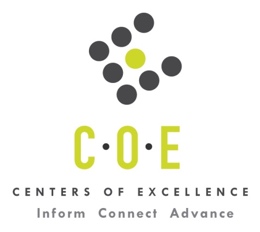 Labor Market Information ReportOhlone CollegePrepared by the San Francisco Bay Center of Excellence for Labor Market ResearchNovember 2019RecommendationBased on all available data, there appears to be an undersupply of Firefighters compared to the demand for this occupation in the Bay region and in the East Bay sub-region (Alameda and Contra Costa Counties.) There is a projected annual gap of about 586 students in the Bay region and 161 students in the East Bay Sub-Region.This report also provides student outcomes data on employment and earnings for programs on TOP 2133.50 - Fire Academy in the state and region. It is recommended that these data be reviewed to better understand how outcomes for students taking courses on this TOP code compare to potentially similar programs at colleges in the state and region, as well as to outcomes across all CTE programs at Ohlone College and in the region. IntroductionThis report profiles Firefighters in the 12 county Bay region and in the East Bay sub-region for a proposed new program at Ohlone College. Occupational DemandTable 1. Employment Outlook for Firefighters in Bay RegionSource: EMSI 2019.2Bay Region includes Alameda, Contra Costa, Marin, Monterey, Napa, San Benito, San Francisco, San Mateo, Santa Clara, Santa Cruz, Solano and Sonoma CountiesTable 2. Employment Outlook for Firefighters in East Bay Sub-RegionSource: EMSI 2019.2East Bay Sub-Region includes Alameda and Contra Costa CountiesJob Postings in Bay Region and East Bay Sub-RegionTable 3. Number of Job Postings by Occupation for latest 12 months (October 2018 - September 2019)Source: Burning GlassTable 4a. Top Job Titles for Firefighters for latest 12 months (October 2018 - September 2019) Bay RegionTable 4b. Top Job Titles for Firefighters for latest 12 months (October 2018 - September 2019) East Bay Sub-RegionSource: Burning GlassIndustry ConcentrationTable 5. Industries hiring Firefighters in Bay RegionSource: EMSI 2019.2Table 6. Top Employers Posting Jobs for Firefighters in Bay Region and East Bay Sub-Region (October 2018 - September 2019)Source: Burning GlassEducational SupplyThere two (2) community colleges in the Bay Region issuing 77 awards on average annually (last 3 years) on TOP 2133.50 - Fire Academy.  There is one college (Los Medanos College) in the East Bay Sub-Region issuing one award on average annually (last 3 years) on this TOP code. Table 7. Awards on TOP 2133.50 - Fire Academy in Bay RegionSource: Data Mart Note: The annual average for awards is 2015-16 to 2017-18.Gap AnalysisBased on the data included in this report, there is a labor market gap in the Bay region with 663 annual openings for the Firefighters occupation and 77 annual (3-year average) awards for an annual undersupply of 586 students. In the East Bay Sub-Region, there is also a gap with 162 annual openings and 1 annual (3-year average) award for an annual undersupply of 161 students.Student OutcomesTable 8. Four Employment Outcomes Metrics for Students Who Took Courses on TOP 2133.50 - Fire AcademySource: Launchboard Pipeline (version available on 10/18/19)Skills, Certifications and EducationTable 9. Top Skills for Firefighters in Bay Region (October 2018 - September 2019)Source: Burning GlassTable 10. Certifications for Firefighters in Bay Region (October 2018 - September 2019)Note: 49% of records have been excluded because they do not include a certification. As a result, the chart below may not be representative of the full sample.Source: Burning GlassTable 11. Education Requirements for Firefighters in Bay Region Note: 54% of records have been excluded because they do not include a degree level. As a result, the chart below may not be representative of the full sample.Source: Burning GlassMethodologyOccupations for this report were identified by use of skills listed in O*Net descriptions and job descriptions in Burning Glass. Labor demand data is sourced from Economic Modeling Specialists International (EMSI) occupation data and Burning Glass job postings data. Educational supply and student outcomes data is retrieved from multiple sources, including CTE Launchboard and CCCCO Data Mart.SourcesO*Net OnlineLabor Insight/Jobs (Burning Glass) Economic Modeling Specialists International (EMSI)  CTE LaunchBoard www.calpassplus.org/Launchboard/ Statewide CTE Outcomes SurveyEmployment Development Department Unemployment Insurance DatasetLiving Insight Center for Community Economic DevelopmentChancellor’s Office MIS systemContactsFor more information, please contact:Doreen O’Donovan, Research Analyst, for Bay Area Community College Consortium (BACCC) and Centers of Excellence (CoE), doreen@baccc.net or (831) 479-6481John Carrese, Director, San Francisco Bay Center of Excellence for Labor Market Research, jcarrese@ccsf.edu or (415) 267-6544Firefighters (SOC 33-2011): Control and extinguish fires or respond to emergency situations where life, property, or the environment is at risk.  Duties may include fire prevention, emergency medical service, hazardous material response, search and rescue, and disaster assistance. Entry-Level Educational Requirement: Postsecondary nondegree awardTraining Requirement: Long-term on-the-job trainingPercentage of Community College Award Holders or Some Postsecondary Coursework: 61%Occupation 2018 Jobs2023 Jobs5-Yr Change5-Yr % Change5-Yr Open-ingsAverage Annual Open-ings10% Hourly WageMedian Hourly WageFirefighters 8,500  8,977 4776% 3,316  663 $24.70$44.66Occupation 2018 Jobs2023 Jobs5-Yr Change5-Yr % Change5-Yr Open-ingsAverage Annual Open-ings10% Hourly WageMedian Hourly WageFirefighters 2,268  2,333 653% 812  162 $25.46$43.60OccupationBay RegionEast Bay  Municipal Firefighters12454  Forest Firefighters193  Total14357Common TitleBayCommon TitleBayFirefighter97Plant Volunteer1Mobile Patrol Lead5One Tam Of Thanks Camp Fire Donation Drive1Mobile Fitness Team4Multiple Vacancies1Medic/Specialist4Jump Patrol1Fire Fighter4Guard1Swimmer3Fire Technician1Technician2Fire Fighters Army Entry Level1Jump2Fighter1Detail Lead2Equipment Operator1Alarm Specialist2Entrepreneur1Volunteer/Treasurer, Board1Driven Fitness Professionals1Volunteer, Science, Information And Technology Industry1Csst Or Cac1Volunteer, It1Blood Drive Volunteers1Tv-Obsessed Streamers/Vloggers1200 Positions/Fire Clean1Common TitleEast BayCommon TitleEast BayFirefighter49Jump Patrol1Alarm Specialist2Guard1Swimmer1Fire Fighters Army Entry Level1Multiple Vacancies1Blood Drive Volunteers1Industry – 6 Digit NAICS (No. American Industry Classification) CodesJobs in Industry (2018)Jobs in Industry (2022)% Change (2018-22)% in Industry (2018)Local Government, Excluding Education and Hospitals (903999)7,8487,8845%93%State Government, Excluding Education and Hospitals (902999)1221237%1%All Other Support Services (561990)1191201%1%Federal Government, Civilian, Excluding Postal Service (901199)9292-1%1%Federal Government, Military (901200)8483-5%1%Convention and Trade Show Organizers (561920)808211%1%EmployerBayEmployerBayEmployerEast BayUS Army34US Navy1US Army21United States Naval Services6US Department of Defense1United States Naval Services6state of California5US Air Force1County Contra Costa3National Testing Network4Tvco1Fremont Unified School District2Daily Dispatch4Turtle Island Restoration Network1Department Army2Amenify4Symmetry Financial Group1County Alameda2Sos Security3Shift Technologies1Coffman Engineers2River Rock Casino3San Ramon Valley Fire Protection District1US Department of Defense1County Contra Costa3San Francisco Department Of Public Works1San Ramon Valley Fire Protection District1Redwood City Hall Office2Rockin Jump Dublin1Rockin Jump Dublin1Navy2Rfi Communications & Security Systems1PAE Incorporated1Fremont Unified School District2Restoration Management Company1Liberty Union High School District1Department Army2Premier Security1Daily Dispatch1County Alameda2Patriot Environmental Laboratory Services1City Richmond1Cordelia Fire Protection District2Pachamama Alliance1City Pleasanton1Coffman Engineers2PAE Incorporated1City Of Richmond Ca1Youniquelyfit1Marin Municipal Water District1City Fremont1CollegeSub-RegionCertificate 18+ unitsCertificate Low unitTotalLos Medanos CollegeEast Bay11Santa Rosa Junior CollegeNorth Bay7676Total Bay RegionTotal Bay Region17677Total East Bay Sub-RegionTotal East Bay Sub-Region1012015-16Bay 
(All CTE Programs)Ohlone College (All CTE Programs)State (2133.50)Bay (2133.50)East Bay (2133.50)Ohlone College (2133.50)% Employed Four Quarters After Exit74%82%79%82%92%n/aMedian Quarterly Earnings Two Quarters After Exit$10,550$23,375$19,779$22,327$8,119n/aMedian % Change in Earnings46%21%20%30%86%n/a% of Students Earning a Living Wage63%84%79%86%55%n/aSkillPostingsSkillPostingsSkillPostingsFire Protection44Customer Service6Prospective Clients4Repair35Medical Emergencies6Public Health and Safety4Fire Suppression25Network Testing6Algebra3Cardiopulmonary Resuscitation (CPR)21Patient Care6Ambulance Operations3Equipment Operation21Cleaning5Business Communications3HAZMAT19Fitness5Equipment Inspection3Emergency Services15Pediatric Advanced Life Support5Flickr3Life Support15Predictive / Preventative Maintenance5Hydraulics3Emergency Medical Care13Prevention Activities5Medical Consultants3Advanced Cardiac Life Support (ACLS)10Basic Trauma Life Support (BTLS)4Patient Transportation and Transfer3Trauma10Business-to-Business4Pediatrics3Scheduling8Group Fitness4Physics3Training Programs7Performance Analysis4Power Tools3Chemistry6Primary Care4Rehabilitation3Customer Contact6Property Management4Simulation3CertificationPostingsCertificationPostingsEmergency Medical Technician (EMT)58American Heart Association Certification8Firefighter34Aerial Rescue and Fire Fighting (ARFF)8Firefighter I31Fire Inspector II4Driver's License29Fire Inspector I4Certified Patient Account Technician26Personal Fitness Trainer Certification3Paramedic Certification24Hazardous Materials Technician3First Aid Cpr Aed12HazMat Technician3National Registry of Emergency Medical Technicians (NREMT)11HazMat Awareness3Firefighter II9HazMat Operations2Airport Firefighter9HazMat Incident Commander2Driver/Operator Pumper8Fire Officer I2Driver/Operator Mobile Water Supply8Fire Officer2Education (minimum advertised)Latest 12 Mos. PostingsPercent 12 Mos. PostingsHigh school or vocational training6395%Associate Degree23%Bachelor’s Degree or Higher12%